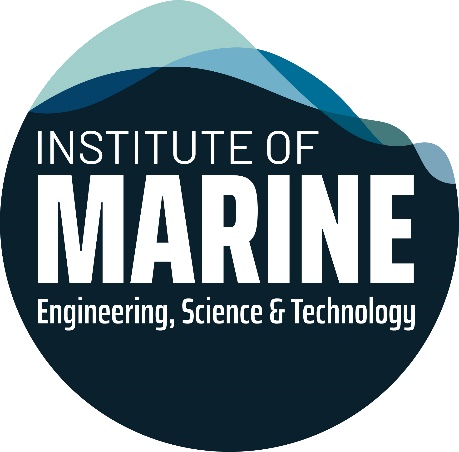 Stanley gray fellowship APPLICATION FORMPLEASE TYPE OR COMPLETE THIS FORM IN BLACK INK IN BLOCK CAPITALSRETURN THE FOLLOWING TO: awards@imarest.org NO LATER THAN 30 SEPTEMBER.Completed application formThe application must be accompanied by a testimonial from the sponsoring organisation/university setting out the capabilities, skills and aptitude of the candidate and his/her ability to benefit from the course of study or research to be undertaken.Section 1.	Personal DetailsSection 1.	Personal DetailsSection 1.	Personal DetailsSection 1.	Personal DetailsSection 1.	Personal DetailsSurname/Family Name:Surname/Family Name:Forename(s) (in full):Forename(s) (in full):Address (to be used in all correspondence):Address (to be used in all correspondence):Daytime telephone number:Daytime telephone number:Country Code :Area Code :Telephone number :Primary email Address:Secondary email Address:IMarEST Membership Category: IMarEST Membership Category: IMarEST Membership Number:IMarEST Membership Number:Have you ever made a previous application for this, or any other IMarEST grant? Have you ever made a previous application for this, or any other IMarEST grant? Section 2.	Previous QualificationsCourse Title:University / CollegeCourse Title:University / CollegeCourse Title:University / CollegeSection 3.	Summary of Research WorkPlease write a short abstract of the research that will be undertaken in your final year dissertation. This should include a brief background to the topic and the aims and objectives of the work. Max 300 words.Section 4.	PRIMARY OBJECTIVES OF THE RESEARCHPlease state the primary objectives of the research work and include details of the benefits that may result to the candidate and to marine engineering, science or technology generally (It is important to emphasise the influence and impact that this research could have on present, and possible future areas of Marine Engineering, Marine Science and Marine Technology) :Section 5.	Secondary objectives of the research (if applicable)Section 6.	scope of work and project plan   Please list of all the phases of the project with outline content of each phase. If available, a Gantt Chart may be submitted as the project plan but this is not a requirement.Section 7.	details of any previous work on the subjectPlease provide details, if appropriate, of any work carried out before undertaking the Doctoral/post Doctoral study work that is relevant to this application. (It is important to emphasize the originality and innovation implicit or explicit in the research.)Section 8.	SignatureSection 8.	SignatureSection 8.	SignatureApplicant Signature :Applicant Name (please print):Date [ dd mmm yyyy ] :Sponsor Signature :Sponsor Name (please print) :Sponsor Email Address :Sponsor Contact Telephone No. :Date [ dd mmm yyyy ]:University StampPlease send your completed application form along with the Sponsor’s Statement of Support  to awards@imarest.org IMarEST1 Birdcage WalkLondon SW1H 9JJ